Adolygiad Diogelu Unedig UnigolPecyn Cymorth	Cyflwyniad a ChefndirMae’r Adolygiad Diogelu Unedig Unigol wedi’i greu i gyfuno Adolygiadau Ymarfer Plant ac Oedolion, Adolygiadau o Laddiadau Domestig, Adolygiadau Lladdiadau Iechyd Meddwl ac Adolygiadau o Laddiadau gydag Arfau Ymosodol. Mae'n fframwaith traws-asiantaeth sy'n cwmpasu'r holl elfennau a fyddai fel arfer angen adolygiadau lluosog. Bydd yr adolygiad hwn yn cadw’r teulu yr effeithir arno wrth wraidd y broses adolygu ond bydd yn sicrhau eu bod yn cael eu diogelu rhag niwed pellach.Nod trosfwaol proses Adolygiad Diogelu Unedig Unigol a ddefnyddir gan asiantaethau datganoledig a heb eu datganoli yw sicrhau dull Cymru gyfan o gynnal adolygiadau. Bydd hyn yn dileu'r angen i gynnal adolygiadau lluosog, gan felly leddfu rhywfaint ar y pwysau ar asiantaethau a theuluoedd yr ymadawedig. Yna bydd Ystorfa Ddiogelu Cymru yn storio’r holl adolygiadau diogelu mewn un gronfa ddata ganolog. Bydd hyn yn galluogi i ddata gael ei dynnu o'r adolygiadau i'w ddefnyddio gan ymarferwyr wrth symud ymlaen. Mae gan Ystorfa Ddiogelu Cymru y gallu i gynhyrchu archwiliadau thematig o'r data hwn oherwydd ei chynnwys unigryw o safbwyntiau gwyddor gymdeithasol a chyfrifiadureg. Bydd y dysgu hwn yn cael ei ledaenu ledled Cymru i sicrhau bod gwersi’n cael eu dysgu o ddigwyddiadau’r gorffennol er mwyn helpu i atal achosion tebyg yn y dyfodol. Mae hwn yn gam hanfodol tuag at ddefnyddio adroddiadau diogelu yn briodol i amddiffyn cymunedau Cymru yn y ffordd fwyaf priodol ac effeithiol.Ystyriwch y diagram ar y dudalen nesaf i weld sut mae holl broses yr Adolygiad Diogelu Unedig Unigol yn gweithio a lle mae'r adolygiad yn eistedd o fewn hyn yn ymarferol.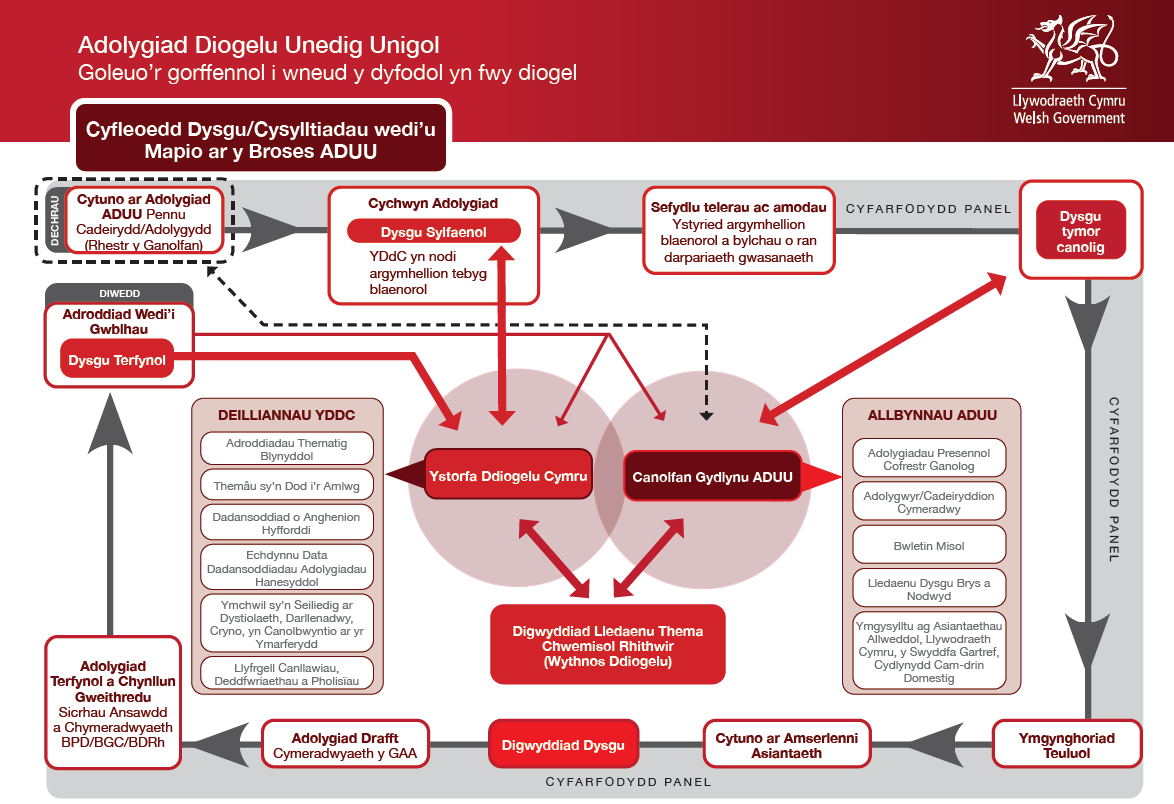 Adolygiad Diogelu Unedig UnigolArgymhelliad i Gadeirydd y Bwrdd gan yr Is-grŵp AdolyguOddi wrth: Cadeirydd yr Is-grŵp Adolygu – Enw a SwyddAt: Cadeirydd y Bwrdd – Enw a SwyddParthed: Mewnosod dynodwr achos rhifiadol (i'w ddefnyddio ym mhob gohebiaeth yn y dyfodol)Amlinelliad cychwynnol arfaethedig o'r adolygiad(Dyma amlinelliad cychwynnol y bydd angen ei ddiweddaru wrth i’r adolygiad fynd rhagddo.) Asiantaethau sy'n ymwneud â'r achos yn cael ei adolygu(Cynhwyswch yr enw a’r dynodiad os yw’n hysbys)Asiantaeth wedi'i henwi i gadeirydd y panel adolygu(Cynhwyswch yr enw a’r dynodiad os yw’n hysbys)I'w gwblhau gan gadeirydd yr Is-grŵp Adolygu YmarferLlofnod: Teitl: Dyddiad: Rhif ffôn: Penderfyniad Cadeirydd y Bwrdd DiogeluLlofnod: Teitl: Dyddiad: Rhif ffôn: Mewn trafodaeth gyda chadeirydd yr is-grŵpDyddiad cyflwyno gwybodaeth i'r bwrdd: Dyddiad anfon yr wybodaeth at Lywodraeth Cymru: At ddefnydd Llywodraeth Cymru yn unigDyddiad derbyn gwybodaeth: Dyddiad anfon llythyr cydnabod at gadeirydd y bwrdd: Dyddiad a ddosbarthwyd i’r arolygiaethau / arweinwyr polisi perthnasol: Os yw'r achos yn ymwneud â lladdiad gydag arf ymosodol, yna rhaid anfon ffurflen hysbysu at Ysgrifennydd Gwladol y Swyddfa Gartref. Mae templed ar gyfer hyn i’w weld yn Atodiad 2 i’r canllawiau statudol ar Adolygiadau o Laddiadau gydag Arfau Ymosodol.Adolygiad Diogelu Unedig UnigolProffil Rôl – Adolygydd1. Penodir yr adolygwr/adolygwyr gan y panel adolygu. Byddant yn gyfrifol am archwilio sut y cyflawnwyd dyletswyddau statudol yr holl asiantaethau perthnasol ac am gyflwyno'r dadansoddiad o hyn i'r panel adolygu a'r bwrdd. 1.1 Rhaid i ddau adolygydd gwblhau adolygiadau estynedig bob amser. Dylai fod gan un wybodaeth am y cyd-destun lleol a bydd y llall yn cyfrannu her broffesiynol allanol a phrofiad perthnasol.1.2 Dylai'r adolygydd fod yn annibynnol yn yr ystyr na fydd wedi bod ag unrhyw gysylltiad blaenorol â'r achos na goruchwyliaeth ohono. Ni ddylai fod gan yr adolygydd unrhyw farn ragdybiedig am yr achos na chanlyniadau posibl.2. Profiad, gwybodaeth a sgiliau: Bydd yr adolygydd:2.1 Yn meddu ar brofiad ymarfer a rheoli perthnasol – bydd hyn yn amrywio yn dibynnu ar amgylchiadau'r achos sy'n cael ei adolygu.2.2 Wedi cwblhau’r gofynion hyfforddiant i gynnal Adolygiadau Diogelu Unedig Unigol.2.3 Wedi cael profiad fel adolygydd neu gadeirydd adolygiad ac, os nad yw wedi ymgymryd â'r rôl o'r blaen, bydd yr unigolyn wedi cysgodi adolygydd medrus.2.4 Yn meddu ar ddealltwriaeth gynhwysfawr o brosesau adolygu.2.5 Yn deall y cyd-destun ar gyfer darparu gwasanaethau a chefndir proffesiynol y rhai sy'n gysylltiedig.2.6 Yn meddu ar y gallu i fapio, dehongli a dadansoddi prosesau a gwybodaeth amlasiantaeth gymhleth ac yn gallu nodi pan fydd angen gwybodaeth arbenigol ychwanegol ar y panel.2.7 Yn gallu ymholi a chyfathrebu am ymarfer gyda gweithwyr proffesiynol, plant, oedolion ac aelodau o'r teulu.2.8 Yn meddu ar sgiliau ar gyfer hwyluso a rheoli prosesau grŵp a digwyddiadau dysgu yn effeithiol.3. Cyfrifoldebau: Bydd yr adolygydd:3.1 Yn ymrwymo i amserlen yr adolygiad.3.2 Yn archwilio llinellau amser a dadansoddiadau asiantaethau unigol a chael mynediad at dystiolaeth ddogfennol berthnasol a nodwyd gan yr asiantaethau sydd ynghlwm.3.3 Yn gweithio gyda'r panel adolygu i adolygu llinell amser unedig yr asiantaethau, y genogram, a dadansoddiadau asiantaethau cryno i ddatblygu cwestiynau a syniadau am yr hyn a ddigwyddodd yn yr achos.3.4 Yn gweithio gyda'r panel adolygu i gytuno ar sut y bydd ymgysylltiad y plentyn, yr oedolyn neu'r teulu yn cael ei gynnwys yn y broses adolygu.3.5 Yn nodi pwyntiau dysgu unigol a rhyngasiantaethol a choladu a chyfuno'r holl ddysgu cynnar i'w ystyried gan y panel.3.6 Yn gweithio gyda’r panel adolygu i gynllunio’r digwyddiad(au) dysgu, gan ddwyn ynghyd staff perthnasol allweddol o wahanol asiantaethau a fyddai’n ymwneud ar hyn o bryd â thrin a rheoli’r ymateb amlasiantaeth i bryderon o’r fath ac mewn penderfyniadau a chamau gweithredu dilynol y byddai’n rhaid eu cymryd. 3.7 Yn sicrhau bod y dadansoddiadau a'r dysgu a nodwyd gan aelodau'r panel yn cael eu hadlewyrchu'n weithredol mewn digwyddiadau ac adroddiadau dysgu. 3.8 Yn cwrdd â'r plentyn, yr oedolyn ac aelodau'r teulu yn fuan cyn y digwyddiad dysgu, os yw'n briodol ac os yw'r teulu'n dymuno, gan fynd â’u negeseuon i'r digwyddiad.4. Y digwyddiad dysgu4.1 Sicrhau bod y digwyddiad dysgu yn canolbwyntio ar y plentyn neu’r oedolyn drwyddo draw. 4.2 Ar ddiwedd y digwyddiad dysgu, nodi materion unigol a rhyngasiantaethol a phwyntiau dysgu ymarfer ar y cyd â'r ymarferwyr sy'n mynychu'r digwyddiad.4.3 Yn dilyn y digwyddiad dysgu, coladu a chyfuno'r hyn a ddysgwyd hyd yma i'w drafod gyda'r panel adolygu ar ffurf adroddiad drafft.5. Adroddiad5.1 Cymryd agwedd fyfyriol, ddadansoddol a strategol i ddatblygiad yr adroddiad er mwyn sicrhau y gellir nodi arferion a dysgu sefydliadol. 5.2 Gweithio gyda'r panel i baratoi cynllun gweithredu amlinellol i gyd-fynd â'r adroddiad i'w gyflwyno a'i drafod gan y Bwrdd Diogelu. 5.3 Cyflwyno’r adroddiad drafft a chynllun gweithredu amlinellol i’r Bwrdd Diogelu Rhanbarthol neu is-grŵp priodol o’r Bwrdd Diogelu Rhanbarthol, gan fynd â nhw drwy fanylion yr amserlen yn ogystal â materion ymarfer a threfniadol sy’n codi o’r adolygiad.5.4 Gweithio gyda’r panel i baratoi’r adroddiad terfynol a chynllun gweithredu yn adlewyrchu trafodaeth gan y Bwrdd Diogelu o fewn pedair wythnos i ystyried yr achos yng nghyfarfod y bwrdd. 5.5 Os oes angen, rhoi adborth i’r plentyn, yr oedolyn ac aelodau’r teulu ar gasgliad yr adolygiad a rhannu canfyddiadau’r adroddiad.Llofnodwch y ddogfen hon i gadarnhau eich bod yn deall eich rôl fel adolygydd:Adolygiad Diogelu Unedig UnigolProffil Rôl – Cadeirydd y Panel Adolygu1. Dylai cadeirydd y panel adolygu fod yn annibynnol yn yr ystyr na fydd wedi bod ag unrhyw gysylltiad blaenorol â'r achos nac wedi ei oruchwylio. Ni ddylai fod gan y cadeirydd unrhyw farn ragdybiedig am yr achos na chanlyniadau posibl.2. Profiad, gwybodaeth a sgiliau: Bydd y cadeirydd:2.1 Yn meddu ar brofiad ymarfer a rheoli perthnasol – bydd hyn yn amrywio yn dibynnu ar amgylchiadau'r achos sy'n cael ei adolygu. 2.2 Wedi cwblhau'r gofynion hyfforddiant i gynnal Adolygiadau Diogelu Unedig Unigol.2.3 Wedi cael profiad fel adolygydd neu gadeirydd adolygiad ac, os nad yw wedi ymgymryd â’r rôl o’r blaen, bydd yr unigolyn wedi cysgodi cadeirydd/adolygydd medrus wrth ymgymryd ag adolygiad. 2.4 Yn meddu ar ddealltwriaeth gynhwysfawr o brosesau adolygu.2.5 Yn deall y cyd-destun y mae gwasanaethau’n cael eu darparu ynddo, cefndir proffesiynol y rhai sy’n cymryd rhan, ac arbenigedd a gwerth cael cynrychiolaeth o bob sector ar y panel.2.6 Yn meddu ar y gallu i fapio, dehongli a dadansoddi prosesau a gwybodaeth amlasiantaeth gymhleth, ac yn gallu nodi pryd a ble i geisio gwybodaeth arbenigol ychwanegol sy'n ofynnol gan y panel.3. Cyfrifoldebau: Bydd y cadeirydd:3.1 Yn gweithio gyda'r panel adolygu i ddatblygu cylch gorchwyl y panel.3.2 Yn sicrhau bod pob cyfarfod o'r panel adolygu yn cael ei gynnal yn briodol ac yn unol â'r cylch gorchwyl a'r canllawiau statudol, gan ganiatáu i bob asiantaeth gymryd rhan lawn mewn trafodaethau.3.3 Yn gosod amserlen yr adolygiad ac yn ymrwymo iddo.3.4 Yn cadarnhau bod yr adolygydd/adolygwyr ac aelodau’r panel wedi mynychu’r hyfforddiant gofynnol a’u bod wedi ymrwymo i neilltuo’r amser sydd ei angen i gynnal yr adolygiad.3.5 Yn cynnal momentwm y broses, gan sicrhau bod yr adolygiad yn cael ei gwblhau o fewn yr amserlenni penodedig, ac yn ymwybodol pryd i uwchgyfeirio materion at y Bwrdd Diogelu Rhanbarthol.3.6 Yn cynnig her adeiladol broffesiynol i aelodau'r panel a'r adolygydd/adolygwyr fel y bo'n briodol.  3.7 Yn sicrhau cywirdeb cofnodion cyfarfodydd panel a sicrhau bod camau gweithredu yn cael eu cwblhau.3.8 Yn gweithio gyda'r adolygydd/adolygwyr ac aelodau'r panel i sicrhau ymgysylltiad ystyrlon ag oedolion, plant ac aelodau'r teulu drwy gydol y broses lle bo'n briodol. 3.9 Yn sicrhau bod eiriolaeth yn cael ei chynnig i’r oedolion, plant ac aelodau’r teulu yn y broses a sicrhau eu bod wrth wraidd y broses.3.10 Yn gweithio gyda’r adolygydd/adolygwyr i gefnogi’r digwyddiad(au) dysgu – bydd y cadeirydd yn mynychu’r digwyddiad(au) dysgu ar ran y panel adolygu i sicrhau bod y cwestiynau a’r materion a nodwyd gan y panel yn cael sylw llawn.3.11 Yn sicrhau bod gwersi a ddysgir o adolygiadau eraill yn cael eu hymgorffori pan fo'n berthnasol. Bydd ystorfa Cymru yn cynorthwyo gyda'r elfen hanfodol hon o adolygiad.4. Cyfathrebu a diweddariadau fel sy'n ofynnol gan y Bwrdd Diogelu Rhanbarthol. 4.1 Sicrhau bod panelau’n craffu’n gadarn ar adroddiadau drafft, gan gynnwys argymhellion, a mynychu’r Bwrdd Diogelu Rhanbarthol ochr yn ochr â’r adolygydd/adolygwyr i gyflwyno’r adroddiad terfynol a chynllun gweithredu amlinellol.4.2 Sicrhau bod y canfyddiadau’n cael eu rhannu â’r plentyn, yr oedolyn a/neu aelodau’r teulu yn y ffordd fwyaf priodol.4.3 Cynorthwyo gydag unrhyw ymholiadau gan y cyfryngau a ystyrir yn briodol a thrwy gytundeb ymlaen llaw gyda’r Bwrdd Diogelu Rhanbarthol.Llofnodwch y ddogfen hon i gadarnhau eich bod yn deall eich rôl fel cadeirydd y panel adolygu:Adolygiad Diogelu Unedig UnigolProffil Rôl – Aelod o'r Panel Adolygu1. Dylid penodi cynrychiolwyr i'r panel adolygu o'r asiantaethau hynny sy'n ymwneud â'r achos neu i ddarparu arbenigedd arbenigol penodol. Dylent fod yn gweithio ar lefel ddigon uchel ac ni ddylent ymwneud yn uniongyrchol â rheoli achosion.2. Profiad, gwybodaeth a sgiliau: Bydd aelod y panel:2.1 Yn meddu ar wybodaeth ymarferol dda am y gwasanaethau y mae’n eu cynrychioli.2.2 Wedi cwblhau'r gofynion hyfforddiant i gynnal Adolygiadau Diogelu Unedig Unigol.2.3 Yn gallu ymholi a chyfathrebu ynghylch arferion gyda gweithwyr proffesiynol.2.4 Yn meddu ar ddealltwriaeth dda o brosesau adolygu.2.5 Yn deall y cyd-destun ar gyfer darparu gwasanaethau a chefndiroedd proffesiynol y rhai sy'n gysylltiedig.3. Cyfrifoldebau: Bydd aelod y panel:3.1 Yn cytuno ar y cylch gorchwyl a'r amserlen ar gyfer yr adolygiad.3.2 Yn paratoi ar gyfer a mynychu holl gyfarfodydd y panel. Os na fydd hyn yn bosibl, nodwch ymarferydd arall i ddirprwyo ar ei gyfer, er mai dim ond mewn amgylchiadau eithriadol y dylai hyn ddigwydd. Dylai unrhyw ddirprwy gael ei friffio'n llawn a bodloni meini prawf y proffil rôl hwn.3.3 Yn cyfrannu at yr holl derfynau amser a drefnwyd ar gyfer adolygiad ac yn ymrwymo iddynt.3.4 Yn cynnig her adeiladol proffesiynol i aelodau eraill y panel ac unrhyw adolygydd/adolygwyr fel y bo'n briodol.  3.5 Yn atebol am wybodaeth asiantaeth sy'n ofynnol gan yr adolygiad, yn nodi cyfranogiad ei asiantaeth yn yr achos, ac yn gyfrifol am ddatblygu a chynnwys amserlen ei asiantaeth, gan gynnwys dadansoddiad cynhwysfawr o'r camau a gymerwyd. 3.6 Yn cael, o fewn ei asiantaethau, gwybodaeth am gamau a gymerwyd eisoes neu argymhellion gan staff ar gyfer gwelliannau mewn systemau neu arferion yn y dyfodol. Gellir cynnwys hyn yn y golofn ddadansoddi yn y llinell amser o ddigwyddiadau arwyddocaol.3.7 Yn ymateb i faterion o eglurhad ar ran ei asiantaeth, yn rhannu dogfennau o fewn ei strwythur llywodraethu ei hun, ac yn cymryd cyfrifoldeb am sicrhau bod unrhyw ddogfennau o fewn ei asiantaeth ei hun yn cael eu cymeradwyo.3.8 Yn cyfrannu at nodi’r ffordd fwyaf effeithiol o ymgysylltu â phlant, oedolion ac aelodau o’r teulu yn y broses adolygu ac, os cânt eu dewis i wneud hynny, cymryd cyfrifoldeb am adrodd yn ôl ar y canfyddiadau iddynt.3.9 Yn cefnogi’r adolygydd i gynnal digwyddiad dysgu effeithiol ac efallai y bydd angen presenoldeb i gefnogi mynychwyr mewn digwyddiadau rhithwir. 3.10 Yn nodi mynychwyr digwyddiadau dysgu perthnasol o fewn ei asiantaeth a'u paratoi cyn y digwyddiad, gan weithio trwy amserlen ei asiantaeth ei hun fel y cytunwyd arni gan y panel gyda'r mynychwyr.3.11 Yn darparu cymorth, cyngor a mentora i fynychwyr asiantaethau drwy gydol ac ar ôl proses y digwyddiad dysgu a rhoi gwybod i fynychwyr asiantaethau am gynnydd yr adolygiad, yn enwedig cynlluniau a dyddiadau cyhoeddi.3.12 Yn darparu her broffesiynol a sicrwydd ansawdd mewn perthynas â'r adroddiad adolygu drafft a'r cynllun gweithredu amlinellol. Yn cyfrannu at yr adroddiad terfynol a'r cynllun gweithredu.3.13 Yn uwchgyfeirio unrhyw bryderon i gadeirydd y panel adolygu. Os na chânt eu datrys, dechreuwch y Protocol ar gyfer Datrys Pryderon Proffesiynol.Llofnodwch y ddogfen hon i gadarnhau eich bod yn deall eich rôl fel aelod o'r panel adolygu:Adolygiad Diogelu Unedig UnigolTempled ar gyfer Fforymau Proffesiynol Amlasiantaeth i'w gynnwys yn Ystorfa Ddiogelu CymruOs nad yw achos yn bodloni'r meini prawf ar gyfer cynnal Adolygiad Diogelu Unedig Unigol, yna gellir cynnal Fforwm Proffesiynol Amlasiantaeth yn lle hynny.Pan ellir tynnu dysgu priodol o Fforwm Proffesiynol Amlasiantaeth, dylid defnyddio’r ffurflen hon i sicrhau y gellir storio’r hyn a ddysgwyd o fewn Ystorfa Ddiogelu Cymru a’i ledaenu drwy strwythur yr Adolygiad Diogelu Unedig Unigol fel y gall asiantaethau ledled Cymru roi unrhyw newidiadau angenrheidiol ar waith.Adolygiad Diogelu Unedig UnigolAmserlenAdolygiad Diogelu Unedig UnigolAgenda ar gyfer Cyfarfod Cyntaf y PanelDyddiad: Lleoliad: Adolygiad Diogelu Unedig UnigolCanllawiau Cronolegau Amlasiantaeth i Gefnogi'r Broses Sicrhau Ansawdd ac Adolygu AchosionCyflwyniadMae'r canllawiau hyn wedi'u datblygu i gefnogi pawb sy'n ymwneud â chwblhau cronolegau mewn perthynas â'r prosesau amlasiantaeth ar gyfer diogelu plant ac oedolion.Mae'r canllawiau hyn yn ymwneud yn benodol â chwblhau cronolegau amlasiantaeth mewn perthynas ag Adolygiadau Diogelu Unedig Unigol.Beth yw cronoleg?Nid yw cronoleg yn rhestr o bopeth a gofnodwyd ar ffeil unigolyn. Mae’n bwysig nad yw cronoleg yn ailadrodd y cofnodion sydd gennych ar gyfer y plentyn/oedolyn/teulu hwn. Dylai gynnwys digwyddiadau arwyddocaol yn unig.Dylai cronoleg roi disgrifiad clir o'r holl ddigwyddiadau arwyddocaol o fewn yr amserlen y cytunwyd arni ar gyfer yr adolygiad sy'n allweddol bwysig i ddeall yr achos. Mae hyn yn golygu tynnu ar yr wybodaeth sydd gan bob asiantaeth sy'n ymwneud â'r plentyn/oedolyn a'r teulu.I grynhoi, rhaid i’r gronoleg gynnwys digwyddiadau arwyddocaol yn unig sydd o fewn yr amserlen y cytunwyd arni ar gyfer yr archwiliad neu’r adolygiad. Dylai fod yn gryno ac ni ddylai ddyblygu nodiadau achos na chofnodion presennol.EgwyddorionMae cronoleg:Yn seiliedig ar astudio gwybodaeth a gofnodwydYn darparu cofnod cryno a ffeithiol o ddigwyddiadau/gwybodaeth arwyddocaol ym mywyd yr un dan sylwYn crynhoi camau gweithredu a chanlyniadau sy'n ymwneud â digwyddiadau arwyddocaolYn darparu dadansoddiad o'r camau a gymerwyd er mwyn ennyn dysguYn helpu i ddeall effaith digwyddiadau ar yr unigolynBeth yw digwyddiad arwyddocaol?Digwyddiad arwyddocaol yw unrhyw beth sy’n cael effaith gadarnhaol neu negyddol sylweddol ar yr unigolyn, ei ddiogelwch, ei amgylchiadau, neu amgylchedd y cartref.Dylai fod gan bob digwyddiad weithred neu ganlyniad sydd wedi cael effaith sylweddol ar yr unigolyn. Nid yw’n ddigon cofnodi dyddiadau cyfarfodydd, ymweliadau ac ati yn unig. Wrth ddarllen cronoleg, ni ddylai fod unrhyw fylchau amlwg yn yr wybodaeth.Mae'n bwysig nodi na fydd yr hyn a allai fod yn ddigwyddiad allweddol ym mywyd un unigolyn, megis cyfnod o iechyd da neu bresenoldeb da yn yr ysgol ar ôl cyfnod hir o absenoldeb neu waharddiad, hyd yn oed yn berthnasol i unigolyn arall. Yn hyn o beth, gofynnir i asiantaethau ddefnyddio eu barn broffesiynol wrth gwblhau'r cronolegau.Sut i gwblhau cronolegEr mwyn helpu i gasglu gwybodaeth asiantaethau gwahanol, mae'r templed atodedig wedi'i ddatblygu a'i gwblhau'n rhannol i ddangos yr hyn y dylai cronoleg effeithiol ei gynnwys.Esboniad o'r fformat:Colofn 1: Dyddiad (ac amser os yn berthnasol) ar ffurf DD/MM/BBBBColofn 2: Ffynhonnell – enw’r asiantaeth neu’r adran dan sylwColofn 3: Digwyddiad arwyddocaol (fel y diffinnir uchod) – eglurwch yn glir, ond yn gryno, y digwyddiad a ddigwyddoddColofn 4: Camau a gymerwyd – esboniwch yn glir pa gamau a gymerwyd mewn ymateb i’r digwyddiad arwyddocaol a beth oedd y canlyniadauColofn 5: Dadansoddiad – crynodeb byr o farn yr asiantaeth ynghylch p’un a oedd unrhyw arferion da neu gyfleoedd a gollwyd, a ph’un a ystyriwyd llais yr unigolynAwgrymiadau a chynghorionByddwch yn ymwybodol o'r darllenydd, felly cyfyngwch ar y defnydd o acronymauPan fydd cofnodion yn sôn am aelodau unigol o staff, mae'n arfer da defnyddio teitlau swyddi yn hytrach nag enwauPan fydd cofnodion yn sôn am unigolion, mae'n arfer da defnyddio blaenlythrennau yn hytrach na 'mam' neu 'dad’Enghraifft o Gronoleg Adolygiad Diogelu Unedig UnigolEnw’r testun:Cyfnod amser:Dan ofal:Cwblhawyd gan:Dyddiad:Fersiwn:Adolygiad Diogelu Unedig UnigolAdroddiad TerfynuAr unrhyw adeg wrth gynnal adolygiad, gall y panel adolygu a/neu’r adolygydd/adolygwyr ddod i’r casgliad, o ddadansoddi llinellau amser neu ffynonellau eraill, nad yw’r achos yn bodloni’r meini prawf ar gyfer Adolygiad Diogelu Unedig Unigol neu ni ellir ei gynnal fel y nodir yn y canllawiau.Cwblhewch y ffurflen hon i nodi na fydd Adolygiad Diogelu Unedig Unigol yn cael ei gynnal mwyach fel y nodwyd yn flaenorol. Ar ôl ei chwblhau, cyflwynwch y ffurflen i'r Bwrdd Diogelu Rhanbarthol i'w chymeradwyo gan gadeirydd y bwrdd.Ar ôl cyflwyno’r ffurflen i’r Bwrdd Diogelu Rhanbarthol, rhaid i gadeirydd y bwrdd lofnodi isod i nodi ei fod yn cymeradwyo’r terfyniad hwn.Os yw'r Adolygiad Diogelu Unedig Sengl yn cynnwys Dynladdiad Domestig, rhaid i'r Bartneriaeth Diogelwch Cymunedol perthnasol hefyd arwyddo isod i nodi eu cymeradwyaeth o'r terfyniad hwn.Adolygiad Diogelu Unedig UnigolAdroddiad Cryno er Gwybodaeth HanesyddolDylid cwblhau’r adroddiad hwn i osod y cyd-destun neu’r cefndir ac i amlygu unrhyw wybodaeth (digwyddiadau arwyddocaol / materion risg / pryderon diogelu) sy’n hysbys i’ch asiantaeth am y cyfnod y tu allan i’r cyfnod adolygu. Dylai’r holl wybodaeth a ddarperir yn yr adroddiad hwn ddod y tu allan i gwmpas yr Adolygiad Diogelu Unedig Unigol.Asiantaeth: Enw'r adolygydd: Dyddiad: Adolygiad Diogelu Unedig UnigolLlythyr Cychwynnol at Deulu, Ffrindiau ac Eraill[Ychwanegwch y berthynas briodol rhwng derbynnydd y llythyr a’r dioddefwr drwy gydol y templed – mae’n cyfeirio at ‘deulu’ ar hyn o bryd’]Annwyl [RHOWCH YR ENW],PARTHED: Adolygu asiantaethau i nodi dysgu a gwella arferion yn y dyfodolRydym yn ysgrifennu atoch mewn perthynas ag Adolygiad Diogelu Unedig Unigol sy'n cael ei gynnal gan [NODWCH Y BWRDD DIOGELU RHANBARTHOL] mewn perthynas â'ch [NODWCH Y BERTHYNAS].Yn gyntaf, hoffem ddweud ein bod yn deall y gallech chi a’ch teulu ei chael yn llythyr anodd ei dderbyn a’n bod yn gwerthfawrogi ac yn deall y gallai godi teimladau sy’n gysylltiedig â [cholli eich / yr amgylchiadau o amgylch yr anaf a gafwyd gan eich] [NODWCH Y BERTHYNAS].Bydd yr Adolygiad Diogelu Unedig Unigol yn cael ei gynnal i alluogi'r holl asiantaethau sy'n ymwneud â gofal eich [NODWCH Y BERTHYNAS] i ddod at ei gilydd. Byddant yn adolygu eu gwaith ac yn nodi cyfleoedd dysgu i benderfynu beth y gellir ei newid i wella eu harferion wrth symud ymlaen.I wneud hyn, rydym wedi cael ein penodi fel adolygwyr annibynnol i ysgrifennu adroddiad i grynhoi canfyddiadau'r adolygiad. Byddem yn croesawu’r cyfle i gwrdd â chi’n bersonol fel y gallwn wneud yn siŵr bod yr adolygiad yn ystyried profiad y teulu o’r ffordd y gwnaed pethau i gefnogi eich [NODWCH Y BERTHYNAS] a chi. Mae eich mewnwelediad yn amhrisiadwy i'r adolygwyr a bydd yn cyfoethogi'r broses adolygu yn fawr os byddwch yn dewis trafod eich profiad gyda ni.Os hoffech gyfle i gyfarfod, cysylltwch â ni ar [NODWCH RIF FFÔN] neu [NODWCH GYFEIRIAD E-BOST] i drefnu amser a lleoliad sy'n gyfleus i chi'ch hun.Yn gywir,[NODWCH ENW][DYLECH GYNNWYS UNRHYW WASANAETHAU PERTHNASOL I'R ACHOS/ARDAL]Taflen wybodaeth, gan gynnwys gwasanaethau cymorth y gallwch chi estyn allan iddynt: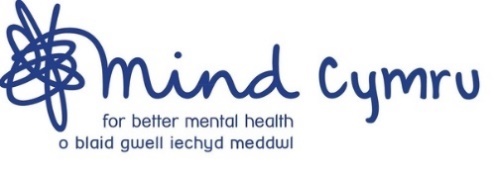 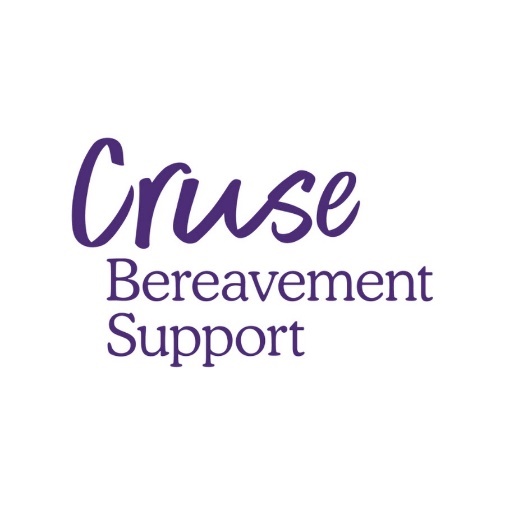 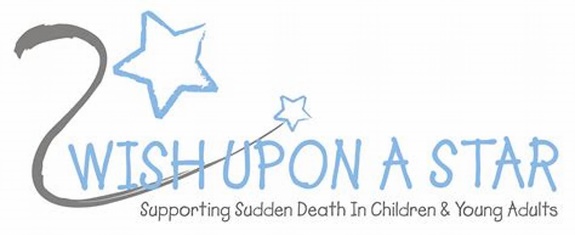 Adolygiad Diogelu Unedig UnigolTaflen Wybodaeth i DeuluoeddCliciwch ar y ddogfen sydd wedi'i mewnosod i gyrchu/argraffu'r daflen i deuluoedd:Adolygiad Diogelu Unedig UnigolLlythyr Terfynol at DeuluAnnwyl [RHOWCH YR ENW],PARTHED: Adolygiad Diogelu Unedig UnigolYsgrifennaf atoch i roi gwybod i chi fod y [NODWCH Y BWRDD DIOGELU RHANBARTHOL] wedi cwblhau'r adroddiad ar gyfer yr Adolygiad Diogelu Unedig Unigol mewn perthynas â'ch [NODWCH Y BERTHYNAS A'R ENW].Hoffai'r adolygydd/adolygwyr, [NODWCH ENW/ENWAU'R ADOLYGYDD/ADOLYGWYR] drefnu cyfarfod gyda chi ar amser ac mewn lleoliad sy'n gyfleus i chi'ch hun ar [NODWCH Y DYDDIAD]. Yn y cyfarfod hwn, bydd [NODWCH ENW/ENWAU'R ADOLYGYDD/ADOLYGWYR] yn trafod yr adroddiad gyda chi cyn iddo gael ei gyhoeddi. Bydd [NODWCH ENW/ENWAU'R ADOLYGYDD/ADOLYGWYR] yn cysylltu â chi yn y dyfodol agos i gadarnhau'r cyfarfod hwn gyda chi. Gallwch wrth gwrs ddod â rhywun gyda chi fel aelod o'r teulu neu ffrind i'ch cefnogi.Os byddwch yn penderfynu nad ydych yn dymuno cyfarfod neu os nad yw hyn yn gyfleus mewn unrhyw ffordd, rhowch wybod i ni drwy gysylltu â'r Uned Busnes Diogelu ar [NODWCH Y RHIF FFÔN] neu drwy e-bost [NODWCH Y CYFEIRIAD E-BOST].Yn gywir,[NODWCH ENW]Cadeirydd Panel yr Adolygiad Diogelu Unedig UnigolCc.[NODWCH ENW]Adolygydd Annibynnol[NODWCH ENW]Adolygydd AnnibynnolAdolygiad Diogelu Unedig UnigolTaflen Wybodaeth Digwyddiad DysguBeth yw Adolygiad Diogelu Unedig Unigol?Mae Adolygiadau Diogelu Unedig Unigol yn adolygiadau amlasiantaeth sy’n cael eu cynnal gan y Bwrdd Diogelu Rhanbarthol, mewn amgylchiadau lle mae cam-drin/esgeuluso plentyn/oedolyn yn hysbys neu’n cael ei amau, a naill ai plentyn/oedolyn wedi marw, neu pan fo digwyddiad sylweddol wedi arwain at plentyn/oedolyn yn dioddef nam difrifol ar ei iechyd neu ei ddatblygiad. Mae’r adolygiad hefyd yn cynnwys achosion lle mae plentyn/oedolyn wedi marw neu wedi’i anafu’n ddifrifol mewn lleoliad domestig, trwy’r defnydd o arf ymosodol neu lle mae’r troseddwr yn ddefnyddiwr gwasanaeth iechyd meddwl.Mae’r fframwaith yn sicrhau bod asiantaethau, staff a theuluoedd yn adolygu mewn ffordd gydweithredol er mwyn myfyrio ar yr hyn sydd wedi digwydd a dygsu ohono.Beth yw'r broses ar gyfer cynnal yr Adolygiad Diogelu Unedig Unigol?Sefydlir panel amlasiantaeth sy'n cynnwys uwch staff o'r holl asiantaethau perthnasol. Mae’r panel hwn yn casglu’r holl wybodaeth er mwyn datblygu amserlen o ddigwyddiadau arwyddocaol. Gwneir hyn fel arfer drwy chwilio cofnodion asiantaethau’n fanwl.Elfen allweddol arall o'r broses yw digwyddiad dysgu wedi'i hwyluso sy'n canolbwyntio ar ymarferwyr a gaiff ei arwain gan adolygwyr annibynnol. Mae’r digwyddiad hwn yn dod â’r holl ymarferwyr sydd wedi bod yn gysylltiedig â’r achos ynghyd fel y gallant rannu eu dealltwriaeth o’r hyn sydd wedi digwydd a nodi pwyntiau dysgu allweddol.Sut mae paratoi ar gyfer digwyddiad dysgu?Dylech fod yn barod i rannu eich profiadau, amlygu arferion da, a nodi unrhyw bwyntiau dysgu ar gyfer ymarfer yn y dyfodol.Dylech hefyd fod yn ymwybodol, pan fo achosion troseddol yn rhedeg yn gyfochrog â phroses yr Adolygiad Diogelu Unedig Unigol, fod yr egwyddorion cyffredinol ynghylch rheolau datgelu troseddol yn berthnasol, h.y. os rhennir gwybodaeth a allai gefnogi neu danseilio achos yr erlyniad, mae dyletswydd ar yr heddlu i ddatgelu’r wybodaeth honno i Wasanaeth Erlyn y Goron. Ym mhob achos, pe bai unrhyw wybodaeth sy'n disgyn i'r meini prawf hyn yn cael ei chadarnhau, byddai cyswllt â'r asiantaeth a ddarparodd yr wybodaeth.Cyn y digwyddiad, fe'ch cynghorir i adolygu cofnodion achos (os ydynt ar gael) ac i ymgyfarwyddo â'r achos. Eich aelod panel sy’n gyfrifol am ddarparu cymorth a chyngor cyn ac ar ôl y digwyddiad dysgu. Dylai hefyd sicrhau ei fod ar gael i drafod pryderon gyda chi.Beth sy'n digwydd yn y digwyddiad dysgu?Gall adolygu achosion godi pryder mewn unigolion a sefydliadau ac yn ei dro gall gorbryder rwystro dysgu ac arwain at fod yn amddiffynol ac anallu i fyfyrio. Hwylusir y digwyddiad dysgu gan hwyluswyr profiadol a'u rôl yw datblygu amgylchedd diogel fel eich bod yn gallu myfyrio, cymryd rhan a dysgu yn y ffordd orau.Mae pob digwyddiad dysgu yn wahanol, ond mae’n debygol o gynnwys trafodaethau pen bwrdd, trafodaethau rhithwir, gwaith grŵp a sesiynau adborth a fydd yn tynnu ar brofiad, gwybodaeth a myfyrdodau ymarferwyr ynghylch yr achos.Bydd yr adolygwyr yn hwyluso/galluogi ymarferwyr i ystyried ffactorau sefydliadol neu ffactorau eraill a allai fod wedi effeithio ar yr achos.Beth sy'n digwydd nesaf?Mae'r adolygwyr yn gyfrifol am goladu a dadansoddi'r holl ddysgu a nodwyd gan y digwyddiad dysgu, llinellau amser unedig asiantaethau a'r hyn y mae'r teulu wedi'i ddweud er mwyn cwblhau adroddiad. Bydd hwn wedyn yn cael ei gyflwyno i’r Bwrdd Diogelu Rhanbarthol i’w gytuno a’i ystyried ac i gytuno ar gamau gweithredu i wella arferion yn y dyfodol. Anfonir copi hefyd at Lywodraeth Cymru (a’r Swyddfa Gartref mewn achosion lle oedd y digwyddiad yn lladdiad domestig).Cyhoeddir yr adroddiad ar wefan y Bwrdd Diogelu a bydd yn cael ei storio o fewn Ystorfa Ddiogelu Cymru. Mae Ystorfa Ddiogelu Cymru yn galluogi'r hyn a ddysgir i gael ei ledaenu ledled Cymru, gan hwyluso'r broses o wella arferion er mwyn atal achosion trasig pellach. Bydd eich aelod panel yn rhoi gwybod i chi am fanylion cyhoeddi.Adolygiad Diogelu Unedig UnigolRhestr Wirio ar gyfer Aelodau'r Panel cyn y Digwyddiad DysguOs cytunir y bydd y digwyddiad dysgu yn cael ei gynnal ar-lein, yna gellir hepgor pwyntiau 1-4. Yn lle hynny, bydd angen i'r Uned Fusnes greu dolen galwad fideo a'i dosbarthu i'r partïon perthnasol cyn y digwyddiad.Adolygiad Diogelu Unedig UnigolLlythyr yn Gwahodd Enwebiadau i'r Digwyddiad DysguAnnwyl [RHOWCH YR ENW],PATHED: Digwyddiad dysgu mewn perthynas â phlentyn/oedolyn … [NODWCH Y BLAENLYTHRENNAU]Dyddiad: Lleoliad:Un o nodweddion Adolygiad Diogelu Unedig Unigol yw ei fod yn cynnwys asiantaethau, staff a theuluoedd mewn ymdrech ar y cyd i fyfyrio ar yr hyn sydd wedi digwydd, a dysgu ohono, er mwyn gwella arferion yn y dyfodol.Yn unol â hyn, mae adroddiad Adolygiad Diogelu Unedig Unigol yn cael ei gynnal mewn perthynas â phlentyn/oedolyn [NODWCH Y BLAENLYTHRENNAU]. Mae'r broses adolygu'n defnyddio dull systemau lle mae'r ffocws ar arferion proffesiynol amlasiantaeth gyda'r nod o nodi materion sylfaenol sy'n dylanwadu ar arferion yn fwy cyffredinol.Fel rhan o'r adolygiad hwn, lluniwyd cylch gorchwyl a pharatowyd llinellau amser, ond mae digwyddiad dysgu wrth wraidd yr adolygiad. Dyma'r digwyddiad y cewch eich gwahodd iddo gan eich bod yn ymwneud â gwaith gyda'r plentyn / person ifanc a'i deulu ac o ganlyniad mae gennych rywbeth i'w gyfrannu at y dysgu cyffredinol.Disgwylir y byddwch yn mynychu'r digwyddiad hwn.Y digwyddiad dysguMae'r digwyddiad i'w gynnal yn [NODWCH Y LLEOLIAD] ar [NODWCH Y DYDDIAD] am [NODWCH YR AMSER DECHRAU/GORFFEN].Darperir cinio.Bydd y digwyddiad yn nodi materion allweddol unigol a rhyngasiantaethol, pwyntiau dysgu, a materion i'w hystyried gan y Bwrdd Lleol Diogelu Plant. Bydd y digwyddiad yn cael ei hwyluso gan adolygydd yr Adolygiad Diogelu Unedig Unigol, a fydd yn mabwysiadu dull systemau ac yn strwythuro'r diwrnod i helpu cyfranogwyr i fyfyrio, meddwl a dysgu gyda'i gilydd mewn amgylchedd diogel.Gofynnir i'r teulu i weld a hoffent gwrdd â'r adolygydd cyn y digwyddiad ac, os felly, gellir plethu unrhyw sylwadau y gallent fod am eu gwneud i mewn i'r trafodaethau a'r myfyrdodau ar y diwrnod.Paratoi ar gyfer y digwyddiadByddai’n ddefnyddiol pe gallech feddwl am eich cysylltiad â phlentyn/oedolyn [NODWCH Y BLAENLYTHRENNAU] a’i deulu. Rhowch ystyriaeth benodol i’r canlynol:AsesiadauGwneud penderfyniadauCamau gweithreduRhyngweithio â gweithwyr proffesiynol a gwasanaethau eraillMeysydd o arfer daMeysydd lle gallai fod rhai gwelliannauI'ch helpu gyda'ch paratoadau, byddwch hefyd yn derbyn y dogfennau canlynol:Cylch gorchwyl yr adolygiad cryno/estynedig hwnCopi o ganllawiau Llywodraeth Cymru ar y trefniadau ar gyfer adolygiadau ymarfer plant amlasiantaetholEdrychwn ymlaen yn fawr at weithio gyda chi yn y digwyddiad dysgu a gobeithio y byddwch yn gweld y dull hwn yn adeiladol a defnyddiol. Yn y cyfamser, os oes gennych unrhyw ymholiadau neu angen eglurhad pellach, mae croeso i chi gysylltu â ni.Cofion cynnes,[NODWCH ENW]Cadeirydd Panel yr Adolygiad Diogelu Unedig UnigolAdolygiad Diogelu Unedig UnigolFfurflen Adborth Digwyddiad DysguCwblhewch y ffurflen adborth hon fel y gallwn werthuso effeithiolrwydd y digwyddiad yr ydych wedi’i fynychu.Enw:Digwyddiad: Digwyddiad Dysgu [NODWCH Y CYFEIRNOD]Dyddiad:Asiantaeth:Y sgoriau yw: 1 = dim o gwbl; 2 = ddim llawer; 3 = yn ddigon; 4 = i raddau helaeth; 5 = yn gyfan gwblAdolygiad Diogelu Unedig UnigolTempled Cynllun Gweithredu a ChanllawiauAdolygiad Diogelu Unedig UnigolFfurflen Myfyrio Adolygiad Diogelu Unedig UnigolMae cwblhau adolygiad ôl-weithredol yn ffordd ddefnyddiol o ddysgu o'r profiad hwn. Bydd yn helpu i ddadansoddi effeithiolrwydd proses yr Adolygiad Diogelu Unedig Unigol fel y gellir gwneud newidiadau os oes angen.I gynorthwyo gyda'r broses hon, dylid llenwi'r ffurflen hon fel adolygiad gan gymheiriaid. Mae dulliau adolygu gan gymheiriaid yn helpu i nodi pwyntiau cryf a meysydd y gellir eu gwella yn y dyfodol. Mae’n bwysig parhau i ddatblygu proses yr Adolygiad Diogelu Unedig Unigol er mwyn cadw i fyny â thirwedd newidiol diogelu mewn cymunedau yng Nghymru.Dylai'r adolygydd a'r cadeirydd gwrdd â chymheiriad sy'n allanol i'r adolygiad a gynhaliwyd. Dyma gyfle i wneud sylwadau a thrafod y broses a’r dogfennau a grëwyd drwy gydol y broses adolygu. Ar ôl ystyried sut mae'r broses wedi mynd rhagddi, nodwch unrhyw gamau y gellir eu cymryd i wella proses yr Adolygiad Diogelu Unedig Unigol.Gan ystyried proses gyfan yr Adolygiad Diogelu Unedig Unigol (gan gynnwys yr adroddiad ei hun), rhowch enghreifftiau i ateb y cwestiynau canlynol.Lle bo'n berthnasol, cynhwyswch unrhyw sylwadau neu adborth gan y teulu neu’r gymuned sy'n cymryd rhan yn yr adolygiad. Gellir cwblhau hyn yn ystod unrhyw sesiynau ôl-drafodaeth a gynhelir gyda'r teulu neu'r gymuned. Ychwanegwch gynifer o gofnodion gan wahanol unigolion ag sy'n briodol.Yn yr adran hon, a fyddech cystal ag ystyried y pwyntiau dysgu y mae angen eu datblygu ar ôl y broses adolygu.Adolygiad Diogelu Unedig UnigolAdroddiad DiweddaruEr mwyn sicrhau bod dysgu’n cael ei ledaenu, a bod cynlluniau gweithredu’n cael eu rhoi ar waith, mae angen i Uned Fusnes y Bwrdd Diogelu Rhanbarthol mewn partneriaeth â’r Hyb Cydgysylltu lunio adroddiadau diweddaru. Bydd y rhain yn crynhoi'r dysgu a gyflawnwyd ac unrhyw feysydd y mae angen eu huwchgyfeirio ymhellach.Bydd yr adroddiadau diweddaru’n cael eu cyflwyno i’r Byrddau Diogelu Rhanbarthol a, lle bo angen, i Grŵp Strategaeth yr Adolygiad Diogelu Unedig Unigol a’r Bwrdd Gweinidogol i’w huwchgyfeirio lle nodir rhwystrau.Amlinelliad byr o'r achos/digwyddiad:Argymhelliad:Adolygiad Diogelu Unedig Unigol Os na fodlonir y meini prawf ar gyfer yr adolygiad uchod, pa broses adolygu amgen a gynhelir:Atgyfeirio at fforwm proffesiynol amlasiantaeth Dim adolygiad Proses adolygu amgen  Rhowch fanylion: Penderfyniad:Unfrydol Mwyafrif Rhesymeg dros y penderfyniad/argymhelliad:Dylai hyn gynnwys: -Meini prawf canllawiau.Ystod o adolygiadau wedi'u hystyried.Mathau eraill o adolygiadau a ystyriwyd i ddiwallu anghenion yr achos.Sut y bydd anghenion unrhyw adolygiad arall yn cael eu hymgorffori yn y cylch gorchwyl.Os ceir penderfyniad drwy fwyafrif – esboniad a chanlyniad.Y cyfnod o amser i’w gwmpasu gan yr adolygiad yn unol â’r canllawiau:Rhesymeg dros y cyfnod amser:Darparwr gofal Heddlu Tai Gwasanaeth Prawf Bwrdd Iechyd Lleol Iechyd Cyhoeddus Cymru Ymddiriedolaeth GIG Y gwasanaethau cymdeithasol Bwrdd diogelu arall Trydydd sector Arall: Nodwch os yw'n hysbys neu eto i'w nodi:Darparwr gofal Heddlu Tai Gwasanaeth Prawf Bwrdd Iechyd Lleol Iechyd Cyhoeddus Cymru Ymddiriedolaeth GIG Y gwasanaethau cymdeithasol Bwrdd diogelu arall Trydydd sector Arall: Nodwch os yw'n hysbys neu eto i'w nodi:A yw'r cadeirydd yn annibynnol o ran nad yw wedi cael unrhyw gysylltiad â’r achos / goruchwyliaeth ohono?Ydy Nac ydy Rhesymeg dros ddewis cadeirydd:Bydd materion craidd y bydd cylch gorchwyl yr adolygiad yn rhoi sylw iddynt yn cynnwys:Archwilio gwaith rhyngasiantaethol a darpariaeth gwasanaeth ar gyfer unigolyn x trwy gylch gorchwyl diffiniedig. Ceisio cyfraniadau i'r adolygiad gan yr unigolyn/unigolion ac aelodau priodol o'r teulu a rhoi gwybod iddynt am agweddau allweddol ar gynnydd.Nodi materion i'w hegluro ymhellach. (Rhestrwch y materion sy'n berthnasol i'r achos yma.)Llunio adroddiad i'w gyhoeddi a chynllun gweithredu.Rolau a chyfrifoldebau dangosolBydd cydlynydd y bwrdd yn gyfrifol am gynnal cysylltiadau â'r holl asiantaethau a theuluoedd perthnasol a buddiannau perthnasol eraill.Bydd cadeirydd y panel adolygu yn hysbysu cadeirydd y bwrdd ac is-grŵp y bwrdd am newidiadau sylweddol yng nghwmpas yr adolygiad a bydd y cylch gorchwyl yn cael ei ddiweddaru yn unol â hynny.Bydd cadeirydd y bwrdd yn gyfrifol am wneud yr holl sylwadau cyhoeddus, ac am ymatebion i ddiddordeb gan y cyfryngau mewn perthynas â'r adolygiad hyd nes y bydd y broses wedi'i chwblhau. Rhagwelir na fydd gwybodaeth yn cael ei datgelu i'r cyhoedd ac eithrio adroddiad terfynol y bwrdd.Bydd y bwrdd a'r panel adolygu yn ceisio cyngor cyfreithiol ar bob mater sy'n ymwneud â'r adolygiad. Bydd hyn yn cynnwys cyngor ar y canlynol:cylch gorchwyl;datgelu gwybodaeth;canllawiau i'r panel adolygu ar faterion yn ymwneud â chyfweld aelodau unigol o staff.Amcangyfrif o gost (os yw’n hysbys) adolygydd annibynnol a sut i’w thalu:Costau ychwanegol a nodwyd (os ydynt yn hysbys):Dyddiad cyfarfod cyntaf y panel adolygu:A fydd yr adroddiad yn cael ei gwblhau o fewn amserlen y canllawiau?Bydd Na fydd Nodwch unrhyw faterion a allai effeithio ar yr amserlen a sut y caiff y rhain eu rheoli: - Dylid cynnwys materion fel: - erlyniad troseddol / penderfyniad y crwnerDyddiad y rhagwelir y bydd yr adroddiad wedi'i gwblhau:Cytunaf â’r argymhelliad Cytunaf â’r argymhelliad gyda’r gwelliannau a ganlyn Rwy’n anghytuno â’r argymhelliad Rhesymau pam a chamau gweithredu arfaethedig: AsiantaethauIe Nage RheswmAGGCCEstynAGICArolygiaeth Cwnstabliaeth EFArolygiaeth Prawf EFEnw:Llofnod: Dyddiad:Enw:Llofnod: Dyddiad:Enw:Llofnod: Dyddiad:Enw'r Bwrdd Diogelu RhanbartholCyfeirnod yr achosFfugenw plentyn neu oedolynDyddiad y digwyddiadDyddiad yr adroddiad hwnAmlinelliad byr o'r amgylchiadau sy'n gefndir i’r Fforwm Proffesiynol AmlasiantaethCynhwyswch gefndir yr achos ac unrhyw beth a ystyrir yn arwyddocaol neu'r canlyniadau dysgu.Ymarfer a dysgu sefydliadolCynhwyswch bob pwynt dysgu unigol sy'n codi yn yr achos hwn. Cynhwyswch gynifer o fanylion ag sy'n angenrheidiol ar gyfer dysgu.Gwella systemau ac arferion (cenedlaethol, rhanbarthol a lleol)Er mwyn hybu dysgu o'r achos hwn, nodwch unrhyw argymhellion neu gamau gweithredu isod. Cynhwyswch gynifer o fanylion ag sy'n angenrheidiol ar gyfer dysgu.Digwyddiad allweddolDyddiad, amser a lleoliadCamau y cytunwyd arnyntCyfarfod cychwynnol y panelAelodaeth o’r panelCylch gorchwylCadarnhau dyddiad cau ar gyfer cyflwyno cronolegau / adroddiadau cryno asiantaethauCadarnhau dyddiadau’r amserlenCytuno ar brotocolau ar gyfer cyfarfod â'r teuluDigwyddiad dysguDyddiad cau ar gyfer yr asiantaethLlinellau amserAil gyfarfod y panelTrydydd cyfarfod y panelPedwerydd cyfarfod y panel(os oes angen)Digwyddiadau dysguPumed cyfarfod y panelChweched cyfarfod y panelAdroddiad a chynllun gweithredu i'w cyflwyno i’r Bwrdd Diogelu RhanbartholEitemArweinyddPapurauDiben1.Croeso, cyflwyniadau ac ymddiheuriadauCadeirydd2.Cadarnhad o'r canlynol:Y trefniadau cadeirioAdolygydd/adolygwyr annibynnolAelodau'r panelCadeiryddLlafarEr cytundeb3.Proffiliau rôlRheolwr busnesYnghlwmEr cytundeb4.Atgyfeirio Adolygiad Diogelu Unedig Unigol ac argymhelliad i Lywodraeth Cymru (a’r Swyddfa Gartref os yw’n berthnasol)Asiantaeth atgyfeirio / rheolwr busnesYnghlwmEr gwybodaeth5.Cylch gorchwyl drafft y panelCadeiryddYnghlwmEr cytundeb6.Cytuno ar broses ymgysylltu gyda phlentyn, oedolyn, teuluCadeiryddLlafarAr gyfer trafodaeth7.Amserlenni, llinellau amser, a cherrig milltir allweddolCadeiryddLlafarAr gyfer trafodaeth8.Y camau nesaf a chamau gweithreduCadeiryddLlafarEr cytundebDyddiad y cyfarfod nesaf: Dyddiad ac amserFfynhonnell Digwyddiad arwyddocaolCamau a gymerwydDadansoddiad1/1/22Heddlu De CymruGweithredwyd gwarant chwilio am gyffuriau yn (cyfeiriad). Canfu'r swyddogion fod y tŷ mewn cyflwr gwael a bod gwastraff i'w weld drwy'r tŷ.Daeth y swyddogion i'r casgliad nad oedd yn lle diogel i'r plant fyw ynddo ac felly defnyddiwyd pwerau amddiffyn yr heddlu i symud y plant.Cysylltwyd â Thîm Dyletswydd Argyfwng y Gwasanaethau Cymdeithasol, a chyflwynwyd PPD/1.Cymerwyd camau cadarnhaol o ran cael pwerau amddiffyn yr heddlu a symud y plant.Cyfeirnod yr Adolygiad Diogelu Unedig UnigolGellir cael hwn o Hyb Cydgysylltu’r Adolygiad Diogelu Unedig UnigolNodwch y rhesymau dros derfynu'r adolygiad. Nodwch sut nad yw’r achos yn bodloni’r meini prawf ar gyfer Adolygiad Diogelu Unedig Unigol.Pa gamau gweithredu amgen a gynigir er mwyn gallu dysgu o'r achos hwn?Unrhyw sylwadau eraill Llofnod cadeirydd y panel adolyguDyddiad:Llofnod yr adolygyddDyddiad:Llofnod cadeirydd y Bwrdd Diogelu Rhanbarthol Dyddiad:Llofnod cadeirydd y Partneriaeth Diogelwch Cymunedol Dyddiad:Cynhwyswch unrhyw wybodaeth ynghylch digwyddiadau arwyddocaol / materion risg / pryderon diogelu yr oedd eich asiantaeth yn ymwybodol ohoni naill ai cyn neu ar ôl cyfnod yr adolygiad: Darparwch ddadansoddiad o'r digwyddiadau a'r wybodaeth a amlygwyd yn y blwch blaenorol. Tynnwch sylw at ba themâu a allai gael eu hadlewyrchu yn yr wybodaeth hon:Ychwanegwch unrhyw sylwadau neu gasgliadau pellach a allai fod o gymorth i’r tîm cynllunio neu’r adolygwyr wrth archwilio’r achos hwn:Gweithred/digwyddiadCyfrifoldebSylwadauLleoliad wedi'i archebuYr Uned FusnesYstyriwch niwtraliaeth y lleoliad, h.y. heb gysylltiad ag unrhyw un asiantaethYstafell(oedd)Yr Uned FusnesSicrhau cyfrinachedd yr ystafellYstyriwch ofynion ystafell ymneilltuoSicrhewch fod cyfleusterau PowerPoint, papur siart troi ac ati priodol ar gaelLluniaeth/cinio wedi'i archebuYr Uned FusnesTe/coffi wrth gyrraeddTe/coffi wrth gyrraeddCinioTe/coffi wrth gyrraeddParcio wedi'i archebuYr Uned FusnesHysbyswyd y panel, ond nid ydynt yn mynychu'r digwyddiad dysguMae cadeirydd y panel yn cynrychioli'r panel yn y digwyddiad dysguHysbyswyd mynychwyr y digwyddiad dysguWedi'u briffio gan eu haelod panel priodolManylion wedi'u cynnwys yn y gwahoddiad Outlook a’r gwahoddiad ffurfiol12345Sylwadau1.A oedd y digwyddiad yn bodloni eich disgwyliadau?2.A gafodd y nodau eu hesbonio’n glir?3.A oedd y cynnwys yn berthnasol i'ch anghenion?4.A oedd strwythur da i'r digwyddiad?5.A gyflwynwyd y digwyddiad yn glir?6.A wnaeth y digwyddiad gynnwys y teulu/dioddefwr yn briodol? A oedd / a oeddent wrth wraidd y broses?7.Oeddech chi'n fodlon ar y digwyddiad ar y cyfan?8.Beth oedd rhan fwyaf defnyddiol y digwyddiad?9.Beth oedd rhan leiaf defnyddiol y digwyddiad?10.A oes unrhyw beth yr hoffech chi ei weld yn cael ei gynnwys?11.Unrhyw sylwadau/argymhellion ychwanegol:Cyfeirnod yr achosEnw'r adolygydd/cadeiryddEnw'r cymheiriad (yn allanol i'r broses)DyddiadBeth aeth yn dda?Beth y gellid ei wella?Awgrymwch sut y gellid gwneud y gwelliannau hyn.Beth na weithiodd?Awgrymwch sut y gellir addasu hwn.Unrhyw sylwadau neu awgrymiadau eraillAnghenion cymorth lles ychwanegolBeth aeth yn dda?Beth y gellid ei wella?Awgrymwch sut y gellid gwneud y gwelliannau hyn.Beth na weithiodd?Awgrymwch sut y gellir addasu hwn.Unrhyw sylwadau neu awgrymiadau eraillAnghenion cymorth lles ychwanegolCamau gweithredu datblygiad proffesiynol parhausCamau gweithredu ar gyfer y Bwrdd Diogelu RhanbartholCamau gweithredu ar gyfer yr Hyb CydgysylltuYstyriwch bwyntiau a allai gryfhau prosesau a llywio hyfforddiant.Cyfeirnod yr achosEnwDyddiadRhowch grynodeb o'r dysgu a gyflawnwyd o ganlyniad i'r broses adolygu honNodwch unrhyw bwyntiau y dylai Grŵp Strategaeth yr Adolygiad Diogelu Unedig Unigol a'r Bwrdd Gweinidogol ystyried eu huwchgyfeirio.Cynhwyswch unrhyw rwystrau ar gyfer cwblhau'r pwynt hwn a nodwyd gennych. Gwnewch unrhyw awgrymiadau ynghylch sut y gall Grŵp Strategaeth yr Adolygiad Diogelu Unedig Unigol neu'r Bwrdd Gweinidogol helpu i oresgyn y rhwystrau hyn.